CÂMARA MUNICIPAL DE CANGUÇUESTADO DO RIO GRANDE DO SUL				    GABINETE DA PRESIDÊNCIA		                               HOMOLOGA O RESULTADO DO PROCESSO LICITATÓRIO-                                 PREGÃO PRESENCIAL Nº 005/2022 PROCESSO Nº025/2022Marcelo Romig Maron, Presidente da Câmara Municipal de Vereadores, Estado do Rio Grande do Sul, no uso de suas atribuições e em conformidade com a Lei N°8.666/93 e suas alterações posteriores, torna público que decorridos os prazos recursais, HOMOLOGA o processo licitatório– Pregão Presencial nº 005/2022, referente à AQUISIÇÃO DE 2.000 (dois mil) LITROS DE GASOLINA ADITIVADA, sendo declarada vencedora, baseado no menor preço por item, a firma- ABASTECEDORA MANIA LTDA– CNPJ: 05.282.433/0007-96 localizada na Avenida 20 de setembro Nº 488, centro, CanguçuR/S, no valor de R$ 7,18 (sete reais e dezoito centavos) conforme ata da Sessão Pública.  Fica estabelecido o prazo de cinco (03) dias úteis para assinatura do contrato, conforme previsão legal. Afixe-se o presente no mural da Câmara Municipal para conhecimento público.  ///////////////////////////////////////////////////////////////////////  				              Canguçu, 18 de abril de 2022                                                              Marcelo Romig Maron                                                                                  PresidentePublique-seEmerson Henzel Machado1º Secretário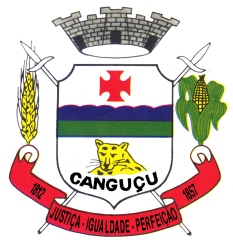 